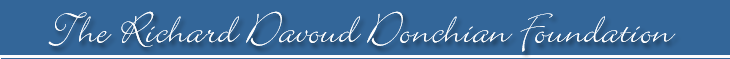 In addition to this application, please include the budgets for both your proposal & your organization, along with your IRS Determination Letter. Also, in the Comments or Questions? Section, please tell us what problems you encountered with the online application form. Thank you!ORGANIZATIONOrganization Name *Also Known AsEIN & Tax Status *Address *City, State & Zip Code *Main Phone *Website AddressDetailed Background Description* (In your overview, please include your focus & geographic emphasis, a description of your fund raising activities, a list of some major areas of concentration and the programs & activities used to accomplish your objectives in each, and the numbers of your full-time employees, part-time employees, volunteers & board members.)Annual Budget (current year)*% of Income derived from Contributions% of Income derived from Program Service RevenuesCONTACTPrefix *Last Name, First Name *SuffixTitleOffice PhoneCell PhoneE-mailREQUESTRequest Date *Request Amount *Project Title *Full Project Description * (In your description, please include whether or not this is a new program, how much funding has already been committed and whether or not funding is being sought from other sources.)Project Budget *Program Area *Metrics used to track ProjectComments or Questions?